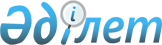 Тарбағатай ауданының Екпін ауылдық округiнің "Атахан" қыстағына шектеу іс шараларын белгілеу туралы
					
			Күшін жойған
			
			
		
					Шығыс Қазақстан облысы Тарбағатай ауданы Екпін ауылдық округі әкімінің 2015 жылғы 28 мамырдағы № 08 шешімі. Шығыс Қазақстан облысының Әділет департаментінде 2015 жылғы 01 шілдеде № 4013 болып тіркелді. Күші жойылды-Шығыс Қазақстан облысы Тарбағатай ауданы Екпін ауылдық округі әкімінің 2022 жылғы 26 тамыздағы № 18 шешімімен
      Ескерту. Күші жойылды-Шығыс Қазақстан облысы Тарбағатай ауданы Екпін ауылдық округі әкімінің 26.08.2022 № 18 шешімімен (алғашқы ресми жарияланған күнінен кейін қолданысқа енгізіледі).
      РҚАО-ның ескертпесі.
      Құжаттың мәтінінде түпнұсқаның пунктуациясы мен орфографиясы сақталған.
      Қазақстан Республикасының 2002 жылғы 10 шiлдедегi "Ветеринария туралы" Заңының 10-1 бабы 7) тармақшасына сәйкес Тарбағатай ауданының бас мемлекеттiк ветеринариялық-санитариялық инспекторының ұсынысы негiзiнде Екпін ауылдық округінің әкімі ШЕШТІ:
      1. Екпін ауылдық округiнің "Атахан" қыстағындағы жылқы малдарынан құтырық ауруының шығуына байланысты шектеу іс-шаралары белгіленсін.
      2. Тарбағатай ауданының бас мемлекеттік ветеринариялық-санитариялық инспекторы Б.Қажыкеновке осы шектеу іс-шараларынан туындайтын талаптарының орындалуына бақылауды қамтамасыз ету ұсынылсын.
      3. Осы шешімнің орындалуына бақылауды өзіме қалдырамын.
      4. Шешім алғаш ресми жарияланғаннан кейін күнтізбелік он күн өткен соң қолданысқа енгізіледі.
					© 2012. Қазақстан Республикасы Әділет министрлігінің «Қазақстан Республикасының Заңнама және құқықтық ақпарат институты» ШЖҚ РМК
				
      Екпін ауылдық округінің әкiмi

Б. Сербатыров 

      "КЕЛІСІЛДІ" Тарбағатай ауданының бас мемлекеттік ветеринариялық-санитариялық инспекторы

Б. Қажыкенов
